ZESPÓŁ SZKÓŁ TURYSTYCZNO-GASTRONOMICZNYCH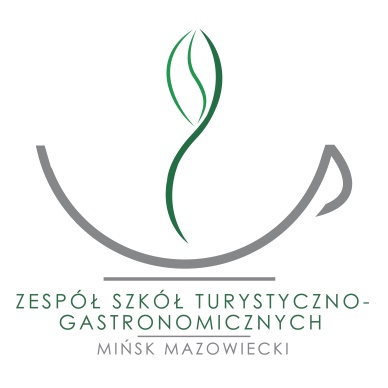 ul. Budowlana 4; 05-300 Mińsk Mazowieckitel.: 25 759 2651; tel./fax: 25 759 2598mail@zst-g.pl, www.zst-g.plEGZAMINY POPRAWKOWEDWULITEROWESKAŁADANIE DEKLARACJI DO 7 LUTEGO 2023CZĘŚĆ PISEMNA (Z WYDRUKOWANYMI ARKUSZAMI)  02 czerwca 2023 CZĘŚĆ PRAKTYCZNA (dokumentacja) 01 CZERWCA 2023CZĘŚĆ PRAKTYCZNA (WYKONANIE) 01-18 CZERWCA 2023WYNIKI EGZAMINÓW31 SIERPNIA 2023PRZEKAZANIE ŚWIADECTW DO SZKÓŁDO 08 WRZEŚNIA 2023